July 2021 Board Meeting Date: July 27, 2021.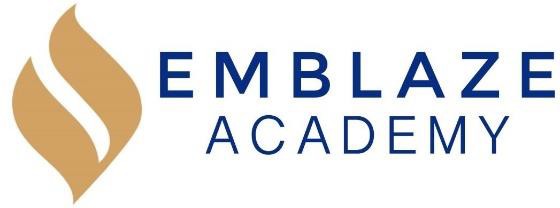 Time: 6:30 PM - 8:15 PM.Location: Virtual meeting at meet.google.com/jgi- uoay-zfq.Board Members in Attendance:Absent Board Members: Other Attendees: Geraldo VasquezTameka Beckford-Young Janneth GaonaMarlin JenkinsMatthew Kirby-SmithErienne RojasDerian TimeLeadAgenda Item6:30/6:42GerryCall to order 6:30-6:40GerryApproval of Prior Meeting Minutes (Will be discussed next meeting)May - June 2021 (incl Special Mtg) Board MeetingsJuly 2020 – Oct 2020; Dec 2020 and March 2021 – April 2021 Board Meetings6:40-7:00Gerry/Derian (Edtec)Finance and Facilities Committee Report (Will be discussed next meeting)June 2021 Financial Results UpdateCash Flow AnalysisEdtec Contract Review7:00-7:30/ Shakina/ErienneManagement Report (Will be discussed next meeting)July 2021 Update (including enrollment and hiring statuses)Restructuring of Management TeamReopening Plan Update7:30-8:00/ 6:45Gerry/Shakina/ErienneReview and Vote:Change from HOS to co-HOS organizational structureRe-opening with plans to build work culture and trust Gerry had a convo with NYCET that structure is good and acceptable NYCET regulatory is putting pressure on the type of structureApproved Unanimously Appointment of S. Hinton as co-HOSIn constant contact with both Erienne and S. HintonApproved UnanimouslyAppointment of E. Rojas as co-HOSHas been with the school & has worked towards its progress from beginning dayApproved UnanimouslyHOS Evaluation Contract (renewing)Rosann will be conducting the HOS evaluation $150 and hour 10 hours of work put in so farThis is a back contract we will need another one for the futureFormalize the contract for Rosann SantosApproved UnanimouslyEdtec 2021-2022 ContractPurchasing year 1 device replacementsNeed language to clarify how this is on the booksApproved UnanimouslyStudent Furniture Purchase2 rooms for 8th grade class60 classroom desksApproved UnanimouslyStudent Technology Purchase Laptops and chrome booksApproved Unanimously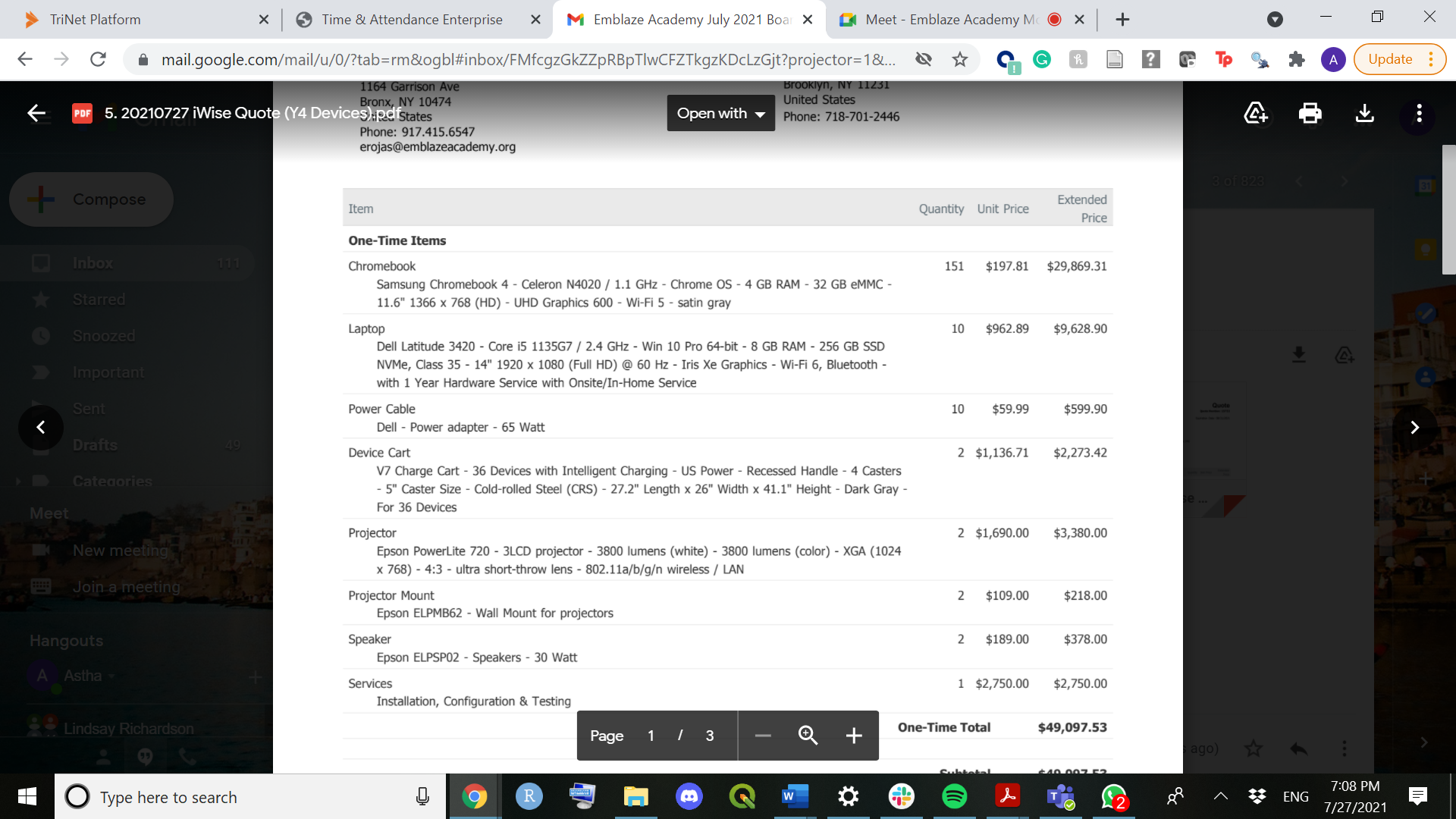 Student Lockers Purchase & additional costsFor 2 8th grade class (30 per clas-3 classrooms)Cost per 15 lockers $225 Approved Unanimously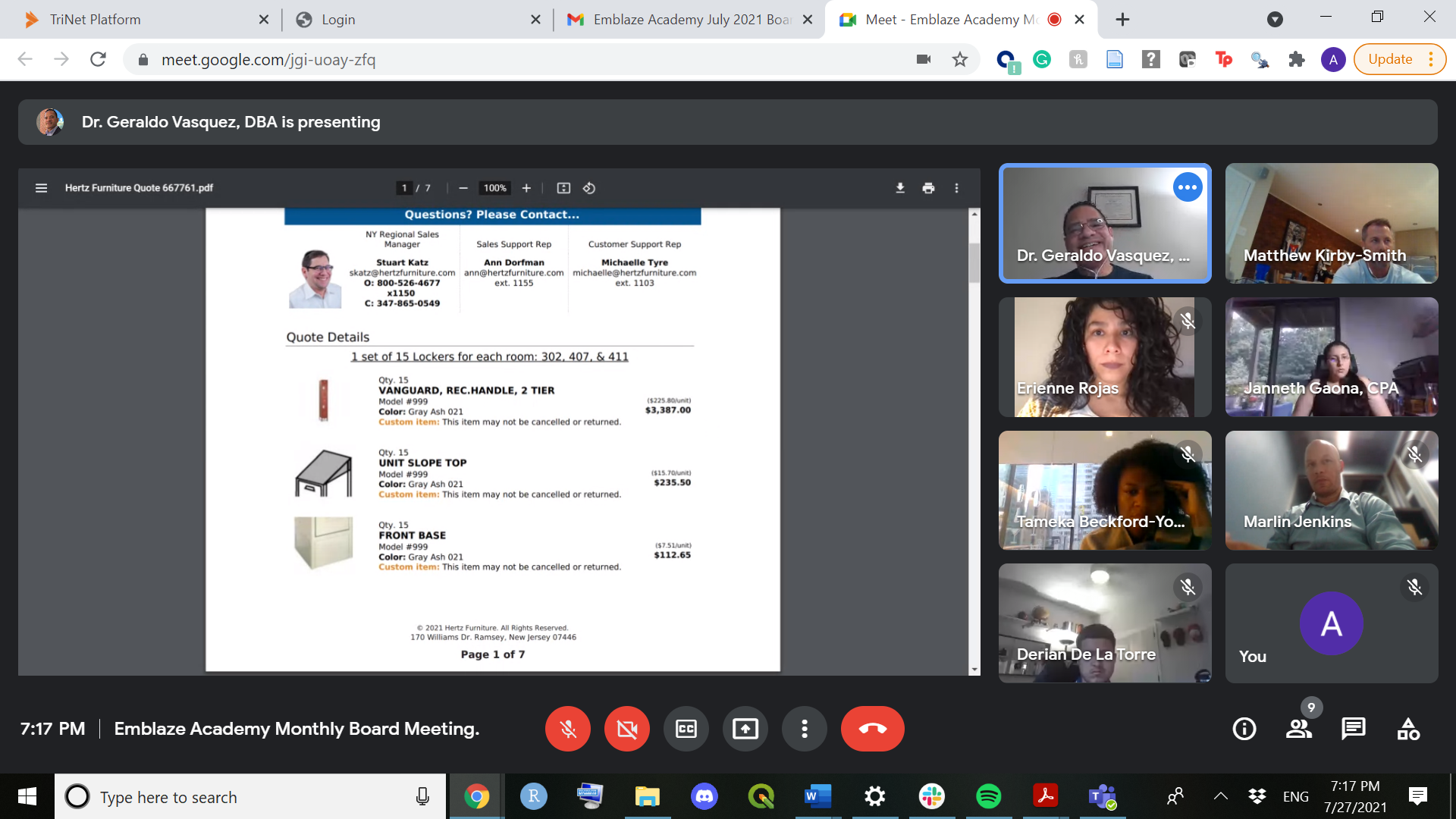 Staff Desks Purchase (10 desks)Approved Unanimously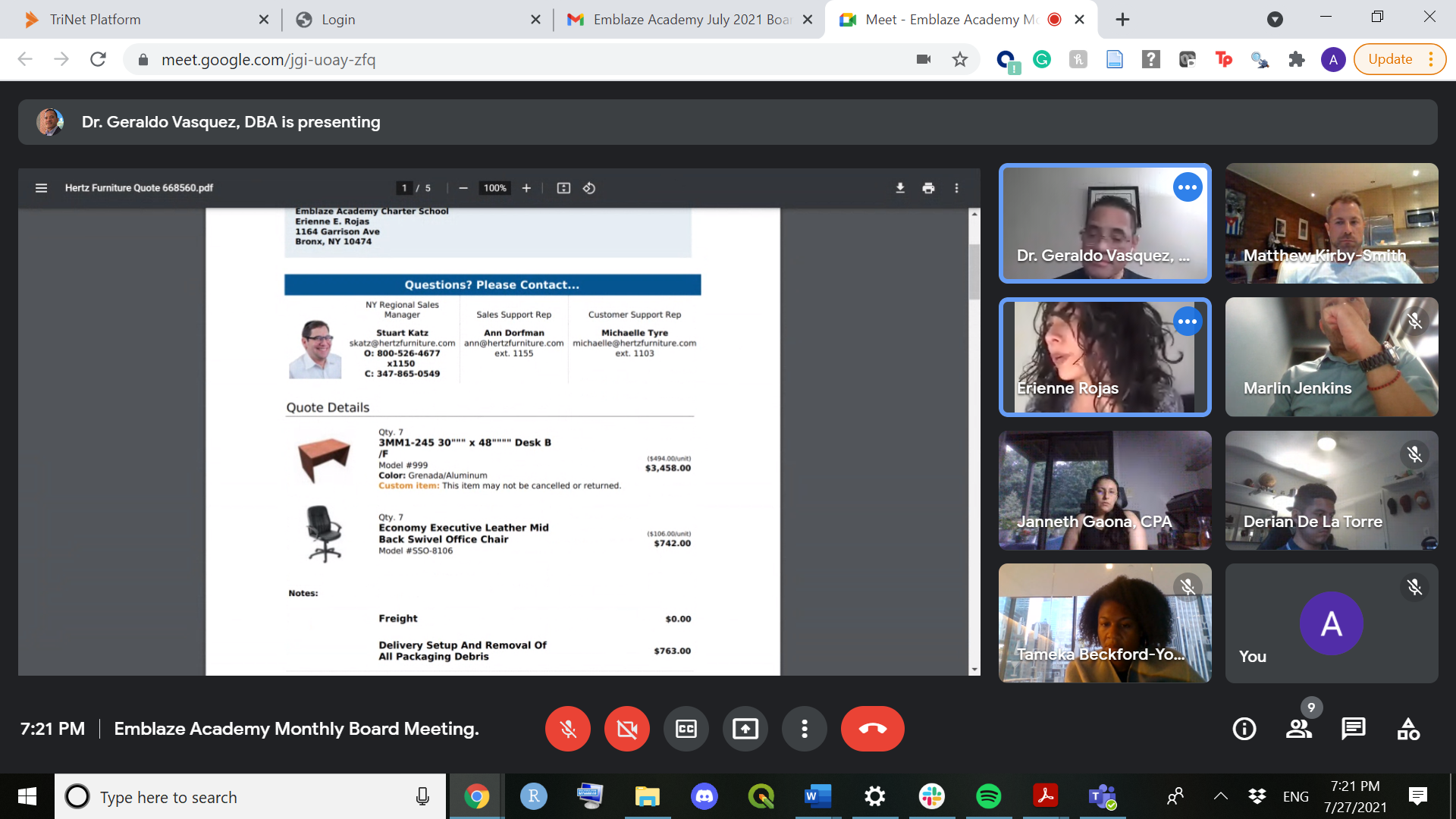 Sneeze guards to be purchased for the students for lunchApproved Unanimously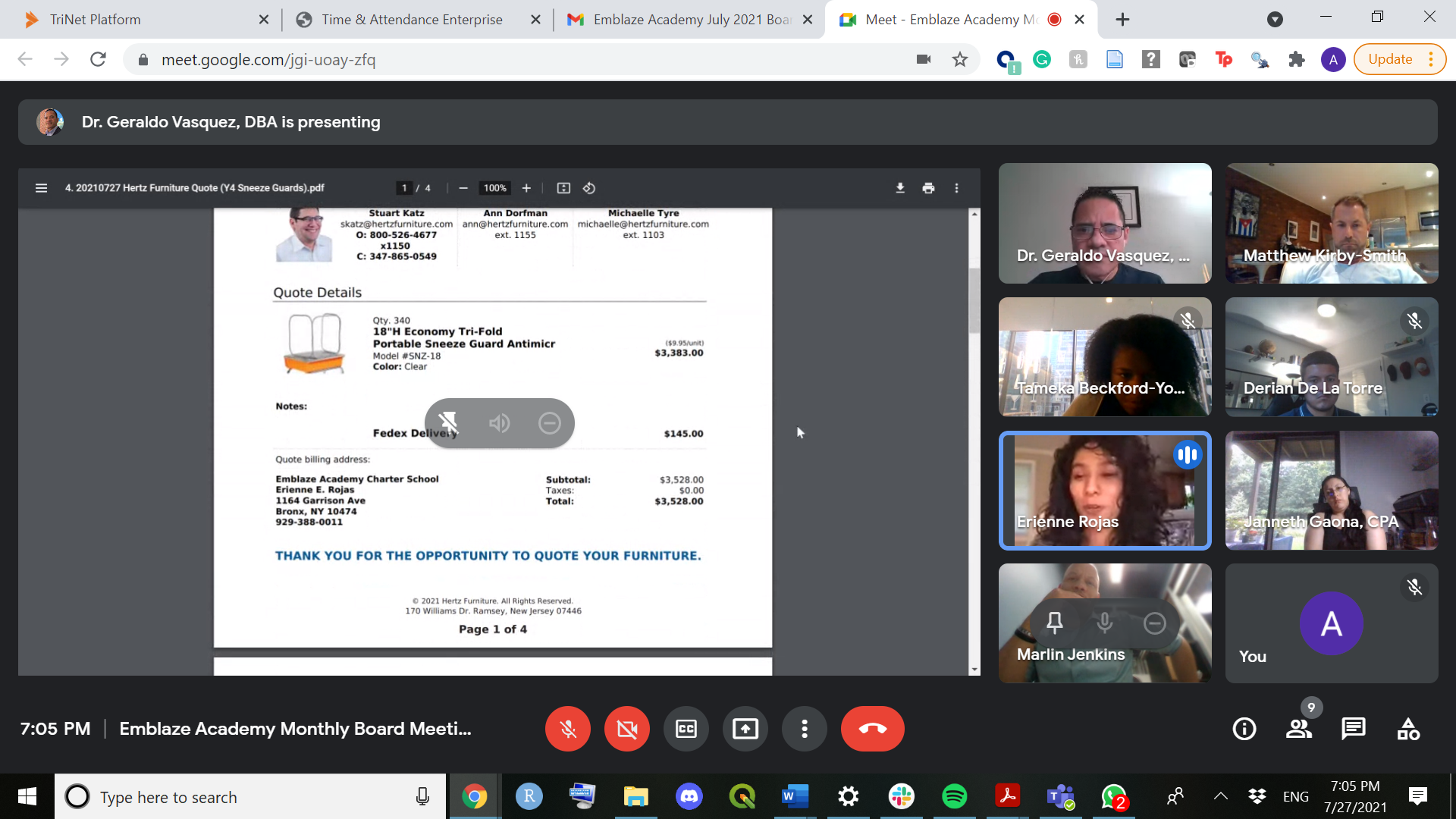 Kinney table and carpet projectorApproved Unanimously8:00-8:05MarlinEnrollment and Development Committee Report (Will be discussed next meeting)Enrollment UpdateDevelopment UpdateBranding Program8:05-8:15Gerry/TamekaGovernance Committee Report (Will be discussed next meeting)8:15/ 7:35GerryAdjournment